РЕШЕНИЕ  «20» марта 2023 года                                                          		 № 63/1-5с. СтаросубхангуловоО перечне и количественном составе участковых избирательных комиссий, подлежащих формированию на территории муниципального района Бурзянский район Республики Башкортостан Руководствуясь пунктом 9 статьи 26, статьей 27 Федерального закона «Об основных гарантиях избирательных прав и права на участие в референдуме граждан Российской Федерации», территориальная избирательная комиссия муниципального района Бурзянский район Республики Башкортостан решила:1. Утвердить Перечень и количественный состав участковых избирательных комиссий, подлежащих формированию на территории муниципального района Бурзянский район Республики Башкортостан (прилагается).2. Направить настоящее решение в Центральную избирательную комиссию Республики Башкортостан, представительные органы муниципальных образований Бурзянского района, региональные и местные отделения политических партий в Республике Башкортостан.3. Системному администратору территориальной избирательной комиссии муниципального района Бурзянский район Республики Башкортостан ввести информацию о решении в Государственную автоматизированную систему «Выборы» и разместить настоящее решение на официальной странице в информационно-телекоммуникационной сети «Интернет».4. Контроль за выполнением настоящего решения возложить на председателя территориальной избирательной комиссии муниципального района Бурзянский район Республики Башкортостан Уразаева С.С.    Председатель			________________ 	С.С. Уразаев 	 Секретарь			          ________________ 	Л.З. Гайсина М.П.Приложениек решению территориальной избирательной комиссии муниципального района Бурзянский район Республики Башкортостан от «20» марта 2023 года № 63/1 - 5ПЕРЕЧЕНЬ и количественный состав участковых избирательных комиссиймуниципального района Бурзянский район Республики БашкортостанТЕРРИТОРИАЛЬНАЯ ИЗБИРАТЕЛЬНАЯ КОМИССИЯ МУНИЦИПАЛЬНОГО РАЙОНА БУРЗЯНСКИЙ РАЙОН РЕСПУБЛИКИ БАШКОРТОСТАН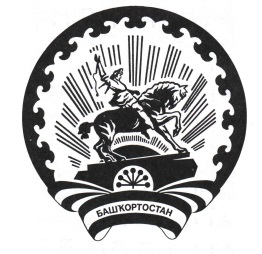 БАШҠОРТОСТАН РЕСПУБЛИКАҺЫ БӨРЙӘН РАЙОНЫ  МУНИЦИПАЛЬ РАЙОН ТЕРРИТОРИАЛЬ ҺАЙЛАУ КОМИССИЯҺЫ№ п/пНомер участковой избирательной комиссиикол-во членов с правом решающего голоса16265162751628516295163051631516325163351634516355163651637516385163951640516415164251643516445164551646516475164851649516505165151652516535165451655516565165751658516595166051661534625